МКУ «Управление образования администрации Саянского района»план работы на октябрь  2018 годРуководитель  управления образования 							Е.В.Рябцева 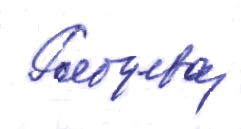 №п/пмероприятиясрокиответственныеСбор заявок по вакантным местам в дошкольных учреждениях01.10.2018г.Топоркова Т.В.Сведения о численности детей и подростков в возрасте 7-15 лет, не обучающихся в образовательных организациях (1-НД)01.10.2018г.Никишина Н.Г.Статистический отчет 1-ОЛ Сведения об организации отдыха детей и их оздоровления01.10.18г.Боровик Е.В.Руководители ООМониторинг размера оплаты за присмотр и уход за детьми в ДОУ  05.10.2018г.Топоркова Т.В.Организация и проведение праздничных мероприятий посвященных Дню Учителя5.10.2018г.Рябцева Е.В.Сазанович С.М. Отчет по ежегодной районной межведомственной акции «Помоги пойти учиться», «Досуг»До 05.10.2018Боровик Е.В.Руководители ООСеминар для ответственных и ведение БД «Одаренные дети Красноярья». 8.10.2018г.Абашева Е.А.Руководители ООВнесение данных ФИС ФРДО (Федеральный реестр документов об образовании)До 08.10.2018г.Никишина Н.Г.Пушков К.М.Руководители ОО Статистический отчет в министерство образования Красноярского края 08.10.2018г.Атаскевич И.Э.Никишина Н.Г.Сведения об организации, осуществляющей подготовку по образовательным программам начального общего, основного общего, среднего общего образования на начало 2018/2019 учебного года.  (ОО-1)08.10.2018 г.Атаскевич И.Э.Никишина Н.Г.Руководители ОО Муниципальный этап краевого конкурса на  знание государственных  и региональных символов и атрибутов РФ (заочный)08.10.2018г.Финк Е.А.Руководители ОО Заседание территориальной психолого – медико – педагогической комиссии09.10.2018 г.17.10.2018г.24.10.2018 г.Босая М.Ф.Никишина Н.Г.Мониторинг муниципальных услуг в системе ГАС - УправлениеДо 10.10.2018г.Никишина Н.Г.Оценка эффективности деятельности в сфере профилактики безнадзорности и правонарушенийДо 10.10.2018г.Боровик Е.В.Слет лидеров органов школьного самоуправления  Саянского района  в рамках деятельности районного совета детских организаций Саянского района «Юность Присаянья»17.10.2018г.Финк Е.А.Руководители ООЕжегодный отчет информации ОО для полиции (списки администрации, учащихся, планы, советы профилактики и т.д.)10.10.18г.Боровик Е.В.Руководители ООКраевая диагностическая работа по читательской грамотности в 6 классах (далее – КДР 6)17.10.2018 г.Атаскевич И.Э.Руководители ООКомандообразующее мероприятие для молодых педагогов17.10.2018г.Абашева Е.А.Совещания с заведующими дошкольных образовательных организаций Годовой план как эффективная тактика управления ДОУ в современных условиях Анализ ведения нормативных документов ДОУ по вопросу приема детей в детский сад и отчисления19.10.2018г.Топоркова Т.В. Муниципальная стажерская площадка: «Реализация образовательных программ с учетом особенностей детей с ОВЗ» на базе МБОУ «Агинская СОШ № 1»22-26.10.2018г.Сазанович С.М.Сычева Л.П.Совет руководителей26.10.2018г.Рябцева Е.В.Никишина Н.Г.Участие команды Саянского района  в краевой интенсивной школе «Краевой Школьный парламент».22 - 26.10.2018г.Финк Е.А.Руководители ОО Участие в финальном туре Краевого компетентностного чемпионата «МетаЧемп» 24 - 26.10.2018г.Финк Е.А.Руководители ООАнализ школьного этапа ВОШ с 29.10.2018г.Абашева Е.А.Руководители ООПроведение социально-психологического тестированияПо дополнительному графику Боровик Е.В.Организация  и проведение Всероссийских проверочных работ по русскому языку во 2 и 5 классахПо дополнительному графикуАтаскевич И.Э.Руководители ОООбразовательные события, приуроченных к государственным и национальным праздникам РФ, памятным датам и событиям российской истории и культуры:Образовательные события, приуроченных к государственным и национальным праздникам РФ, памятным датам и событиям российской истории и культуры:Образовательные события, приуроченных к государственным и национальным праздникам РФ, памятным датам и событиям российской истории и культуры:День гражданской обороны4.10.2018г.Руководители ООВсероссийский урок «Экология и энергосбережение» в рамках Всероссийского фестиваля энергосбережения #ВместеЯрче16.10.2018г.Руководители ООМеждународный день школьных библиотек27.10.2018г.Руководители ООВсероссийский урок безопасности школьников в сети Интернет15-16.10.2018г.Руководители ООАкция «Неделя без турникетов»15-21.10.2018г.Руководители ООВсероссийский урок, посвященный жизни и творчеству И.С. Тургеневу26-29.10.2018г.Руководители ООРабота с базой АИС «Прием заявлений в учреждения дошкольного образования»ЕжедневноТопоркова Т.В.Оперативный контроль посещаемости детей образовательных организацийЕжедневноТопоркова Т.В.Боровик Е.В.Мониторинг движения транспортных средствЕжедневноОстрецова Н.Ю.Информационно-методическое сопровождение и координация деятельности ОО по аттестации педагогических и руководящих работниковВ течение месяцаСазанович С.М.Руководители РМОМониторинг системы образования за 2017 год в рамках постановления Правительства РФ от 05.08.2013 № 662 В течение месяцаНикишина Н.Г.,специалисты, методистыКонсультационное сопровождение ОО при подготовке к проверке Министерства образования:МКОУ Вознесенская СОШ;МКОУ Гладковская СОШ.В течение месяцаНикишина Н.Г.Подготовка к проведению школьного этапа Всероссийской олимпиады школьниковВ течение месяцаАбашева Е.А.Руководители ОО Информационно-методическое сопровождение  деятельности окружных тьюторских групп по введению ФГОС.  В течение месяцаСазанович С.М.Всероссийская олимпиада школьников. Школьный этап.В течение месяцаАбашева Е.А.Мониторинг сайтов ОУ на предмет размещения информации (УМК, перечень учебников)В течение месяцаТопоркова Т.В.Организация работы по доукомплектованию ОУ учебниками из районного обменного фонда.В течение месяца Топоркова Т.В. Оформление подписки на периодические изданияВ течение месяца Топоркова Т.В.Работа  с базой  КИАСУО- 4 (Краевая информационно-аналитическая система управления образования)В течение месяцаАтаскевич И.Э.Ведение банков  данных:отчисленные из общеобразовательной организации по основаниям, обусловленным частью 4 статьей 43 Федерального закона «Об образовании в Российской Федерации» от 29.12.2012 № 273-ФЗ»;систематически пропускающие учебные занятия (свыше 30% от общего количества учебных занятий образовательной программы) без уважительной причины;вступившие в конфликт с законом (совершившие преступления или правонарушения, общественно опасные деяния и не достигшие возраста уголовной или административной ответственности), в том числе в период проведения с ними индивидуально-профилактической работы;состоящие на профилактическом учете, в том числе на учете в образовательной организации, КДН и ЗП, органах внутренних дел, а также снятые с профилактического учета в связи с исправлением;состоящие на профилактическом учете, имеющие организованный досуг и занятость;происшествия, факты хищения и другие происшествия в образовательных организациях.В течение месяцаБоровик Е.В.Руководители ОООрганизация участия педагогов района в краевых семинарах, конференциях, форумахВ течение месяцаСпециалисты, методисты управления образованияРассмотрение обращений, писем, жалоб граждан, относящихся к компетенции управления, подготовка ответов по письмам граждан, служебные документыПо мере необходимостиНовикова Н.А.Никишина Н.Г. 